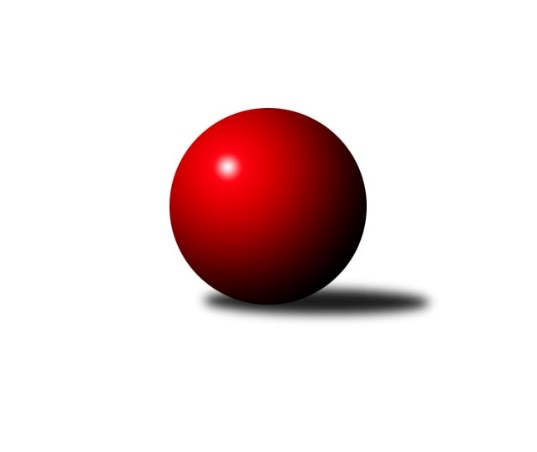 Č.15Ročník 2019/2020	3.5.2024 Podnikovka Slavonice 2.liga 2019/2020Statistika 15. kolaTabulka družstev:		družstvo	záp	výh	rem	proh	skore	sety	průměr	body	plné	dorážka	chyby	1.	PKT	13	12	0	1	108 : 22 	(59.5 : 24.5)	950	24	661	289	24	2.	Expres	13	11	0	2	88 : 42 	(60.0 : 32.0)	935	22	663	272	24.5	3.	Godbowles	13	10	0	3	93 : 37 	(56.5 : 41.5)	908	20	634	274	25	4.	Kafky	13	8	0	5	76 : 54 	(55.0 : 39.0)	883	16	626	257	32.4	5.	Hlavy	14	5	0	9	65 : 75 	(52.5 : 49.5)	901	10	639	262	30.1	6.	SDH Mutišov	14	5	0	9	63 : 77 	(51.0 : 55.0)	900	10	642	258	30.1	7.	Idiot star	13	5	0	8	46 : 84 	(30.5 : 51.5)	847	10	612	235	33	8.	Prdelky	13	3	0	10	33 : 97 	(29.0 : 55.0)	822	6	595	227	40.8	9.	SUPi	14	1	0	13	28 : 112 	(22.0 : 68.0)	712	2	521	191	60.5Tabulka doma:		družstvo	záp	výh	rem	proh	skore	sety	průměr	body	maximum	minimum	1.	Godbowles	7	6	0	1	56 : 14 	(33.0 : 17.0)	921	12	987	879	2.	PKT	6	5	0	1	46 : 14 	(33.5 : 14.5)	951	10	997	892	3.	Expres	7	5	0	2	40 : 30 	(27.0 : 17.0)	946	10	975	893	4.	Kafky	7	4	0	3	40 : 30 	(26.5 : 19.5)	887	8	940	839	5.	Hlavy	6	3	0	3	33 : 27 	(26.0 : 18.0)	912	6	949	869	6.	Prdelky	6	3	0	3	24 : 36 	(20.5 : 23.5)	838	6	875	793	7.	Idiot star	7	3	0	4	23 : 47 	(14.0 : 30.0)	864	6	934	825	8.	SDH Mutišov	7	2	0	5	28 : 42 	(25.0 : 31.0)	883	4	948	808	9.	SUPi	7	1	0	6	20 : 50 	(11.5 : 28.5)	726	2	868	535Tabulka venku:		družstvo	záp	výh	rem	proh	skore	sety	průměr	body	maximum	minimum	1.	PKT	7	7	0	0	62 : 8 	(26.0 : 10.0)	950	14	997	902	2.	Expres	6	6	0	0	48 : 12 	(33.0 : 15.0)	925	12	986	894	3.	Godbowles	6	4	0	2	37 : 23 	(23.5 : 24.5)	892	8	964	847	4.	Kafky	6	4	0	2	36 : 24 	(28.5 : 19.5)	879	8	917	826	5.	SDH Mutišov	7	3	0	4	35 : 35 	(26.0 : 24.0)	917	6	968	785	6.	Idiot star	6	2	0	4	23 : 37 	(16.5 : 21.5)	823	4	841	795	7.	Hlavy	8	2	0	6	32 : 48 	(26.5 : 31.5)	894	4	949	845	8.	Prdelky	7	0	0	7	9 : 61 	(8.5 : 31.5)	808	0	876	734	9.	SUPi	7	0	0	7	8 : 62 	(10.5 : 39.5)	698	0	847	576Tabulka podzimní části:		družstvo	záp	výh	rem	proh	skore	sety	průměr	body	doma	venku	1.	PKT	6	5	0	1	48 : 12 	(24.0 : 14.0)	951	10 	3 	0 	1 	2 	0 	0	2.	Godbowles	6	5	0	1	45 : 15 	(25.5 : 16.5)	903	10 	2 	0 	0 	3 	0 	1	3.	Expres	6	5	0	1	42 : 18 	(32.0 : 10.0)	933	10 	3 	0 	1 	2 	0 	0	4.	Kafky	6	5	0	1	42 : 18 	(29.0 : 15.0)	888	10 	3 	0 	0 	2 	0 	1	5.	Hlavy	7	3	0	4	38 : 32 	(33.0 : 19.0)	898	6 	2 	0 	1 	1 	0 	3	6.	SDH Mutišov	7	2	0	5	30 : 40 	(22.5 : 27.5)	889	4 	1 	0 	3 	1 	0 	2	7.	Idiot star	6	2	0	4	15 : 45 	(5.5 : 26.5)	837	4 	2 	0 	1 	0 	0 	3	8.	Prdelky	6	1	0	5	12 : 48 	(11.0 : 23.0)	833	2 	1 	0 	2 	0 	0 	3	9.	SUPi	6	0	0	6	8 : 52 	(5.5 : 36.5)	676	0 	0 	0 	2 	0 	0 	4Tabulka jarní části:		družstvo	záp	výh	rem	proh	skore	sety	průměr	body	doma	venku	1.	PKT	7	7	0	0	60 : 10 	(35.5 : 10.5)	950	14 	2 	0 	0 	5 	0 	0 	2.	Expres	7	6	0	1	46 : 24 	(28.0 : 22.0)	938	12 	2 	0 	1 	4 	0 	0 	3.	Godbowles	7	5	0	2	48 : 22 	(31.0 : 25.0)	912	10 	4 	0 	1 	1 	0 	1 	4.	Kafky	7	3	0	4	34 : 36 	(26.0 : 24.0)	879	6 	1 	0 	3 	2 	0 	1 	5.	SDH Mutišov	7	3	0	4	33 : 37 	(28.5 : 27.5)	911	6 	1 	0 	2 	2 	0 	2 	6.	Idiot star	7	3	0	4	31 : 39 	(25.0 : 25.0)	856	6 	1 	0 	3 	2 	0 	1 	7.	Hlavy	7	2	0	5	27 : 43 	(19.5 : 30.5)	904	4 	1 	0 	2 	1 	0 	3 	8.	Prdelky	7	2	0	5	21 : 49 	(18.0 : 32.0)	812	4 	2 	0 	1 	0 	0 	4 	9.	SUPi	8	1	0	7	20 : 60 	(16.5 : 31.5)	739	2 	1 	0 	4 	0 	0 	3 Zisk bodů pro družstvo:		jméno hráče	družstvo	body	zápasy	v %	dílčí body	sety	v %	1.	  Jirka 	Expres 	41	/	26	(79%)		/		(%)	2.	  Světlana 	Kafky 	22	/	11	(100%)		/		(%)	3.	  Libor 	PKT 	20	/	11	(91%)		/		(%)	4.	  Dáša 	Expres 	20	/	12	(83%)		/		(%)	5.	  Lukáš Z. 	PKT 	20	/	12	(83%)		/		(%)	6.	  Karel 	Hlavy 	18	/	14	(64%)		/		(%)	7.	  Roman 	SDH Mutišov 	16	/	9	(89%)		/		(%)	8.	  Koule 	Godbowles 	16	/	10	(80%)		/		(%)	9.	  David 	PKT 	16	/	10	(80%)		/		(%)	10.	  Radek 	SUPi  	16	/	13	(62%)		/		(%)	11.	  P.B. 	Godbowles 	14	/	8	(88%)		/		(%)	12.	  Jarda 	Expres 	14	/	11	(64%)		/		(%)	13.	  Wetty 	Godbowles 	13	/	10	(65%)		/		(%)	14.	  Hermína 	SUPi  	12	/	11	(55%)		/		(%)	15.	  Tonda 	SDH Mutišov 	12	/	12	(50%)		/		(%)	16.	  Stašín 	SDH Mutišov 	11	/	9	(61%)		/		(%)	17.	  Jonáš 	PKT 	10	/	6	(83%)		/		(%)	18.	  Věra 	Expres 	10	/	7	(71%)		/		(%)	19.	  Drát 	Kafky 	10	/	8	(63%)		/		(%)	20.	  Vořech 	Kafky 	10	/	9	(56%)		/		(%)	21.	  Kabík 	Kafky 	10	/	10	(50%)		/		(%)	22.	  Vojta 	Godbowles 	9	/	6	(75%)		/		(%)	23.	  Kubi 	Godbowles 	9	/	8	(56%)		/		(%)	24.	  Ondra 	Idiot star 	8	/	6	(67%)		/		(%)	25.	  Monča 	Godbowles 	8	/	8	(50%)		/		(%)	26.	  Jitka 	Prdelky 	8	/	9	(44%)		/		(%)	27.	  Hanča 	SDH Mutišov 	8	/	10	(40%)		/		(%)	28.	  Anička 	Prdelky 	8	/	12	(33%)		/		(%)	29.	  Broňa 	PKT 	6	/	4	(75%)		/		(%)	30.	  Lukáš P. 	PKT 	6	/	4	(75%)		/		(%)	31.	  Naďa 	Hlavy 	6	/	13	(23%)		/		(%)	32.	  Jolča 	Hlavy 	6	/	14	(21%)		/		(%)	33.	  Lucí 	Idiot star 	5	/	7	(36%)		/		(%)	34.	  Matyáš 	PKT 	4	/	4	(50%)		/		(%)	35.	  Kazík 	Kafky 	4	/	5	(40%)		/		(%)	36.	  Honzis 	Idiot star 	4	/	5	(40%)		/		(%)	37.	  Fugi 	Idiot star 	4	/	6	(33%)		/		(%)	38.	  Šmíca 	Idiot star 	4	/	8	(25%)		/		(%)	39.	  Luďan 	SDH Mutišov 	4	/	9	(22%)		/		(%)	40.	  Janča 	SUPi  	4	/	18	(11%)		/		(%)	41.	  Tržba 	Idiot star 	3	/	6	(25%)		/		(%)	42.	  Venda 	Prdelky 	3	/	11	(14%)		/		(%)	43.	  Pavel 	Godbowles 	2	/	1	(100%)		/		(%)	44.	  Martička 	Godbowles 	2	/	1	(100%)		/		(%)	45.	  Láďa 	PKT 	2	/	1	(100%)		/		(%)	46.	  Milošák 	Kafky 	2	/	3	(33%)		/		(%)	47.	  Áda 	Prdelky 	2	/	3	(33%)		/		(%)	48.	  Ježek 	Kafky 	2	/	4	(25%)		/		(%)	49.	  Kristýna 	SUPi  	2	/	5	(20%)		/		(%)	50.	  Harry 	Idiot star 	2	/	5	(20%)		/		(%)	51.	  Míla 	Prdelky 	2	/	6	(17%)		/		(%)	52.	  Petr 	SUPi  	2	/	15	(7%)		/		(%)	53.	  Richard 	Hlavy 	0	/	1	(0%)		/		(%)	54.	  Ina 	SUPi  	0	/	3	(0%)		/		(%)	55.	  Daník 	Idiot star 	0	/	5	(0%)		/		(%)	56.	  Andrea 	SUPi  	0	/	6	(0%)		/		(%)	57.	  Lída 	SUPi  	0	/	7	(0%)		/		(%)Průměry na kuželnách:		kuželna	průměr	plné	dorážka	chyby	výkon na hráčeNejlepší výkony na kuželnách:Četnost výsledků: